Муниципальный комитет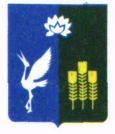 Прохорского сельского поселенияСпасского муниципального районаПриморского краяРешение28 октября 2019 года      	с. Прохоры					№ 235О внесении изменений  в решение муниципального комитета Прохорского сельского поселения от 16.02.2016 г. № 34 «Об утверждении Положения «Об оплате труда муниципальных служащих в Прохорском сельском поселении» и решение муниципального комитета Прохорского сельского поселения от 26.03.2019 № 303 «Об утверждении Положения «Об оплате труда главы Прохорского сельского поселения»»           В соответствии с Бюджетным кодексом Российской Федерации, Федеральным законом Российской Федерации от 6 октября 2003 года № 131-ФЗ «Об общих принципах организации местного самоуправления в Российской Федерации»,  Федеральным законом  от 2 марта 2007 года № 25-ФЗ «О муниципальной службе в Российской Федерации», Законом Приморского края от 4 июня 2007 года № 82-КЗ «О муниципальной службе в Приморском крае», Законом Приморского края от 4 июня 2007 года № 83-КЗ «О реестре должностей муниципальной службы в Приморском крае»,  в связи с приведением районного коэффициента в соответствие с действующим законодательством, а также в связи с увеличением на 10 процентов размера ежемесячного  денежного вознаграждения лицам, замещающим муниципальные должности и размера должностных окладов муниципальных служащих Прохорского сельского поселения, руководствуясь Уставом Прохорского сельского поселения, муниципальный комитет Прохорского сельского поселения РЕШИЛА:Внести в Положение «Об оплате труда главы Прохорского сельского поселения», утвержденное решением муниципального комитета Прохорского сельского поселения от 26.03.2019 № 303 (далее – Положение), следующие изменения:	1.1.	Подпункт 4  пункта 3.1  раздела 3  изложить в следующей редакции:          «4)   районный коэффициент к заработной плате  в размере  20%; -процентная надбавка к заработной плате за стаж работы в южных районах Дальнего Востока – 10% по истечении первого года работы, с увеличением на 10% за каждые последующие два года работы, но не более 30% заработка; -процентная надбавка  для молодежи до 30 лет, проживших в данной местности не менее 1 года и вступившей в трудовые отношения - 10% по истечении шести месяцев работы, с увеличением на 10% за каждые последующие шесть месяцев, но не более 30% заработка.»;	1.2.	Пункт 3.1. раздела 3 дополнить подпунктом 5 следующего содержания: «5)  районный коэффициент к заработной плате  в размере  20%;      -процентная надбавка к заработной плате за стаж работы в южных     районах Дальнего Востока – 10% по истечении первого года работы, с увеличением на 10% за каждые последующие два года работы, но не более 30% заработка;       -процентная надбавка  для молодежи до 30 лет, проживших в данной местности не менее 1 года и вступившей в трудовые отношения - 10% по истечении шести месяцев работы, с увеличением на 10% за каждые последующие шесть месяцев, но не более 30% заработка.»;	1.2. Приложение № 1 к Положению изложить в редакции приложения  1 к  настоящему решению2. Внести в Положение «Об оплате труда муниципальных служащих в Прохорском сельском поселении», утвержденное решением муниципального комитета Прохорского сельского поселения от 16.02.2019 № 34 (далее – Положение), следующие изменения:Подпункт 8  пункта 1  раздела 5дополнить строками следующего содержание:8.1)   районный коэффициент к заработной плате  в размере  20%; -процентная надбавка к заработной плате за стаж работы в южных районах Дальнего Востока – 10% по истечении первого года работы, с увеличением на 10% за каждые последующие два года работы, но не более 30% заработка; -процентная надбавка  для молодежи до 30 лет, проживших в данной местности не менее 1 года и вступившей в трудовые отношения - 10% по истечении шести месяцев работы, с увеличением на 10% за каждые последующие шесть месяцев, но не более 30% заработка.»;8.2)  районный коэффициент к заработной плате  в размере  20%;      -процентная надбавка к заработной плате за стаж работы в южных     районах Дальнего Востока – 10% по истечении первого года работы, с увеличением на 10% за каждые последующие два года работы, но не более 30% заработка;       -процентная надбавка  для молодежи до 30 лет, проживших в данной местности не менее 1 года и вступившей в трудовые отношения - 10% по истечении шести месяцев работы, с увеличением на 10% за каждые последующие шесть месяцев, но не более 30% заработка.»;2.1. Приложение № 1 к Положению изложить в редакции приложения 2 к  настоящему решению 	     2. Настоящее решение подлежит официальному опубликованию и вступает в силу с 1 января 2020 года.Глава Прохорского сельского поселения 					 Кобзарь В.В.Приложение 1 к решению муниципального комитета от 28.10.2019 № 235Приложение № 1 к Положению«Об оплате труда главы Прохорского сельского поселения», утвержденному решением муниципального комитета № 303 от 26 марта 2019 годаРазмер ежемесячного денежного вознаграждения главы Прохорского сельского поселенияПриложение 2 к решению муниципального комитета                                                                           от 28.10.2019 № 235Приложение № 1к Положению об оплате трудамуниципальных служащих вПрохорском сельском поселении № 34 от 16.02.2016 г. РАЗМЕРдолжностного оклада муниципального служащего в Прохорском сельском поселенииРазмер ежемесячного денежного вознаграждения (руб.)Глава Прохорского сельского поселения10817,40Наименование должностиРазмер должностного оклада (руб.)12Главный специалист 2 разряда администрации Прохорского сельского поселения5597,90 Ведущий специалист 2 разряда администрации Прохорского сельского поселения4975,30Старший специалист2 разряда администрации Прохорского сельского поселения 4354,90